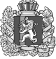 Администрация Орловского сельсоветаДзержинского районаКрасноярского краяПОСТАНОВЛЕНИЕс.Орловка25.04.2022 г.                                                                                                  № 24-п                                                            О подготовке населения в области гражданской обороны и защиты от чрезвычайных ситуаций природного и техногенного характераВ соответствии с Федеральным законом от 21.12.1994 N 68-ФЗ "О защите населения и территорий от чрезвычайных ситуаций природного и техногенного характера", Федеральным законом от 12.02.1998 N 28-ФЗ "О гражданской обороне", постановлением Правительства Российской Федерации от 02.11.2000 N 841 "Об утверждении Положения о подготовке населения в области гражданской обороны", постановлением Правительства Российской Федерации от 18.09.2020 N 1485 "Об утверждении Положения о подготовке граждан Российской Федерации, иностранных граждан и лиц без гражданства в области защиты от чрезвычайных ситуаций природного и техногенного характера» администрация Орловского сельсовета  ПОСТАНОВЛЯЕТ:1. Утвердить  Положение о подготовке населения в области гражданской обороны согласно Приложению 1.
       2. Контроль за исполнением постановления оставляю за собой.3. Опубликовать постановление в  периодическом печатном издании «Депутатские вести» 4. Постановление вступает в силу в день, следующий за днём его официального опубликования.	Глава Орловского сельсовета		                                       В.Е.Крапивкин                       Приложение 1
к постановлению администрации Орловского сельсоветаот 25.04.2022г. № 24-п ПОЛОЖЕНИЕ О ПОДГОТОВКЕ НАСЕЛЕНИЯ В ОБЛАСТИ ЗАЩИТЫ ОТ ЧРЕЗВЫЧАЙНЫХ СИТУАЦИЙ ПРИРОДНОГО И ТЕХНОГЕННОГО ХАРАКТЕРА1. Настоящее Положение определяет основные задачи подготовки населения Ненецкого автономного округа (далее - население) в области защиты от чрезвычайных ситуаций природного и техногенного характера (далее - чрезвычайные ситуации) и порядок ее организации.
       2. Основными задачами подготовки населения в области защиты от чрезвычайных ситуаций являются:
       1) обучение населения правилам поведения, основным способам защиты и действиям в чрезвычайных ситуациях, приемам оказания первой помощи пострадавшим, правилам пользования коллективными и индивидуальными средствами защиты;
       2) совершенствование знаний, умений и навыков населения в области защиты от чрезвычайных ситуаций в ходе проведения учений и тренировок по защите от чрезвычайных ситуаций (далее - учения и тренировки);
       3) выработка у руководителей исполнительных органов государственной власти Ненецкого автономного округа навыков управления силами и средствами окружной территориальной подсистемы единой государственной системы предупреждения и ликвидации чрезвычайных ситуаций;
       4) совершенствование практических навыков руководителей исполнительных органов государственной власти Ненецкого автономного округа, а также председателя комиссии по предупреждению и ликвидации чрезвычайных ситуаций и обеспечению пожарной безопасности Ненецкого автономного округа в организации и проведении мероприятий по предупреждению и ликвидации чрезвычайных ситуаций;
        5) практическое усвоение работниками исполнительных органов государственной власти Ненецкого автономного округа и подведомственных им организаций, в полномочия которых входит решение вопросов по защите населения и территорий от чрезвычайных ситуаций, в ходе учений и тренировок порядка действий при различных режимах функционирования органов управления и сил единой государственной системы предупреждения и ликвидации чрезвычайных ситуаций, а также при проведении аварийно-спасательных и других неотложных работ.
        3. Подготовку в области защиты от чрезвычайных ситуаций проходят группы населения, определяемые в соответствии с пунктом 2 Положения о подготовке граждан Российской Федерации, иностранных граждан и лиц без гражданства в области защиты от чрезвычайных ситуаций природного и техногенного характера, утвержденного постановлением Правительства Российской Федерации от 18.09.2020 N 1485 (далее - Положение о подготовке населения в области защиты от чрезвычайных ситуаций).
        4. Подготовка населения в области защиты от чрезвычайных ситуаций организуется в рамках единой системы подготовки населения в области гражданской обороны и защиты от чрезвычайных ситуаций в соответствии с пунктом 4 Положения о подготовке населения в области защиты от чрезвычайных ситуаций.
       5. В целях организации и осуществления подготовки населения в области защиты от чрезвычайных ситуаций исполнительный орган государственной власти Ненецкого автономного округа, осуществляющий полномочия в области защиты населения и территорий от чрезвычайных ситуаций:
       1) участвует в подготовке населения в области защиты от чрезвычайных ситуаций;
       2) осуществляет информирование населения о чрезвычайных ситуациях;
       3) осуществляет, в пределах компетенции, иные полномочия в соответствии с законодательством Российской Федерации и законодательством Ненецкого автономного округа в области защиты от чрезвычайных ситуаций.